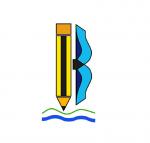    OŠ Ivana Batelića- Raša   Ivan Batelić 1   52223 Raša    E-mail: ured@os-ibatelica-rasa.skole.hrKLASA: 602-01/22-09/01URBROJ: 2144-17-01-22-1Raša, 05.04.2022.JAVNI POZIV ZA DOSTAVU PONUDA ZA ORGANIZACIJU IZLETA I EKSKURZIJA – VIŠEDNEVNA IZVANUČIONIČKA NASTAVA – ŠKOLSKA EKSKURZIJA UČENIKA 7. I 8. RAZREDAU skladu s Pravilnikom o izvođenju, izleta, ekskurzija i drugih odgojno-obrazovnih aktivnosti izvan škole (Narodne novine, broj 67/14, 81/15, 53/21) objavljujemoJavni poziv za dostavu ponuda za organizaciju izleta i ekskurzija – višednevna izvanučionička nastava – Školska ekskurzija učenika 7. i 8.razredaRok za dostavu svih ponuda je  13. travnja 2022. godine do 12.00 sati na adresu:Osnovna škola Ivana Batelića-RašaIvan Batelić 1, 52223 RašaPonuditelj je obavezan dostaviti ponude do navedenog roka, u zatvorenoj omotnici s naznakom »Javni poziv – ne otvaraj« i brojem ponude. Ponuditelj se može javiti za realizaciju jedne ili više odnosno svih traženih ponuda školske ustanove s brojem ponude na obrascu.Ponudu na javni poziv može dostaviti turistička agencija, odnosno druga fizička ili pravna osoba koja za takve uvjete ispunjava uvjete određene propisima koji uređuju pružanje usluga u turizmu ili posebnim propisima. Na javni poziv ne može se javiti ponuditelj koji je radnik školske ustanove koja objavljuje poziv ili član njegove uže obitelji ili kod kojeg je za turističkog pratitelja ili vodiča angažiran djelatnik školske ustanove koja objavljuje poziv.Ako na javni poziv u propisanom roku pristigne samo jedna ponuda koja ispunjava propisane uvjete ta će se razmatrati.Ponude pristigle nakon roka navedenog u javnome pozivu neće se razmatrati.Ako na javni poziv ne pristigne ni jedna ponuda koje ispunjava uvjete ili Povjerenstvo nije odabralo ni jednu ponudu, poziv se ponavlja najkasnije dva mjeseca prije predviđene realizacije višednevne izvanučioničke nastave. Rok za dostavu ponuda je najmanje osam (8) radnih dana, a otvaranje ponuda provodi se najranije tri (3) radna dana nakon isteka roka za dostavu ponuda.Priloženi dokumenti:
Obrazac poziva za organizaciju višednevne izvanučioničke nastave1. Prije potpisivanja ugovora za ponudu odabrani davatelj usluga dužan je dostaviti ili dati školi na uvid: a) Dokaz o registraciji (preslika izvatka iz sudskog ili obrtnog registra) iz kojeg je razvidno da je davatelj usluga registriran za obavljanje djelatnosti turističke agencije. b) Presliku rješenja nadležnog ureda državne uprave o ispunjavanju propisanih uvjeta za pružanje usluga turističke agencije – organiziranje paket-aranžmana, sklapanje ugovora i provedba ugovora o paket-aranžmanu, organizaciji izleta, sklapanje i provedba ugovora o izletu. 2. Mjesec dana prije realizacije ugovora odabrani davatelj usluga dužan je dostaviti ili dati školi na uvid: a) dokaz o osiguranju jamčevine (za višednevnu ekskurziju ili višednevnu terensku nastavu). b) dokaz o osiguranju od odgovornosti za štetu koju turistička agencija prouzroči neispunjenjem, djelomičnim ispunjenjem ili neurednim ispunjenjem obveza iz paket-aranžmana (preslika polica). Napomena: 1) Pristigle ponude trebaju sadržavati i u cijenu uključivati: a) prijevoz sudionika isključivo prijevoznim sredstvima koji udovoljavaju propisima b) osiguranje odgovornosti i jamčevine 2) Ponude trebaju biti : a) u skladu s propisima vezanim uz turističku djelatnost ili sukladno posebnim propisima b) razrađene po traženim točkama i s iskazanom ukupnom cijenom po učeniku. 3) U obzir će se uzimati ponude zaprimljene u poštanskome uredu ili osobno dostavljene na školsku ustanovu do navedenoga roka. 4) Školska ustanova ne smije mijenjati sadržaj obrasca poziva, već samo popunjavati prazne rubrike . Potencijalni davatelj usluga može dostaviti i prijedlog drugih pogodnosti ili sadržaja koje može ponuditi vezano uz objavljeni poziv, ako je to školska ustanova označila pod brojem 10. točke e) obrasca. U slučaju da isti iziskuje povećanje troškova po učeniku, potencijalni davatelj ih je dužan obrazložiti.